Name: __________________________________________________________		Period: ___________STEP 1: Take a few minutes to brainstorm a new superhero. Come up with a name for your superhero and one or two superpowers your hero has, and then sketch your superhero in the box below.Superhero name: ____________________________________________Superpower #1: _____________________________________________Superpower #2: _____________________________________________STEP 2: Use abstraction to simplify your superhero design. Look at your design in the box above, and imagine representing that same superhero with a simple geometric shape with five or fewer vertices. You can use color to add some detail, too! Let’s look at a couple of examples: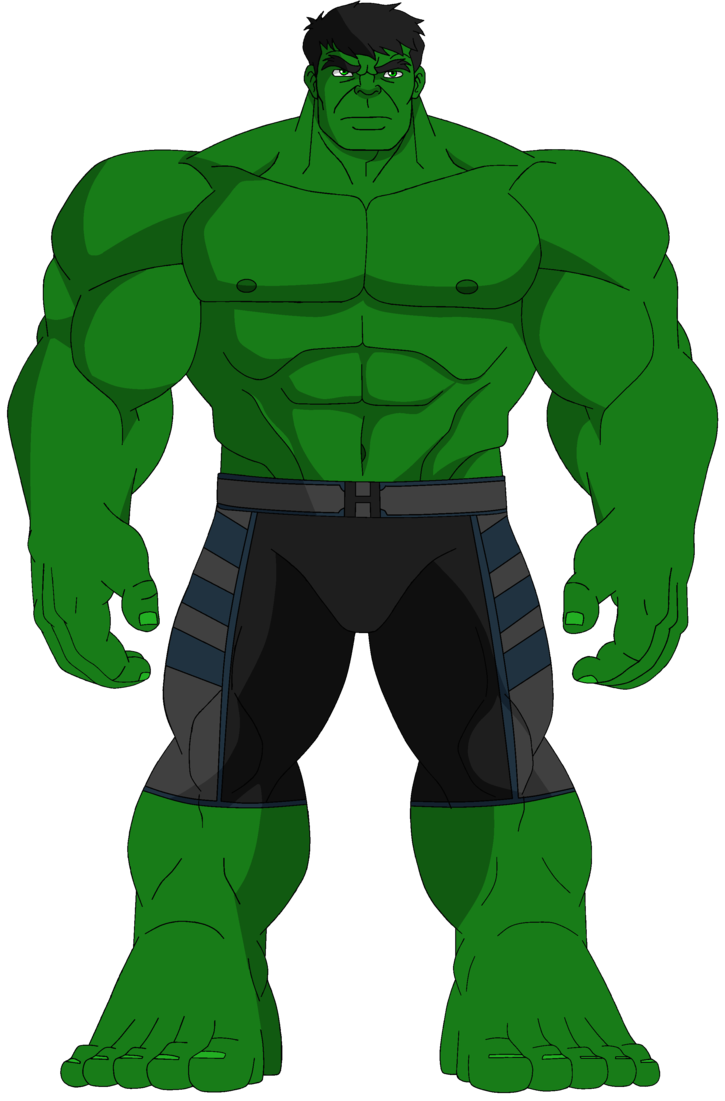 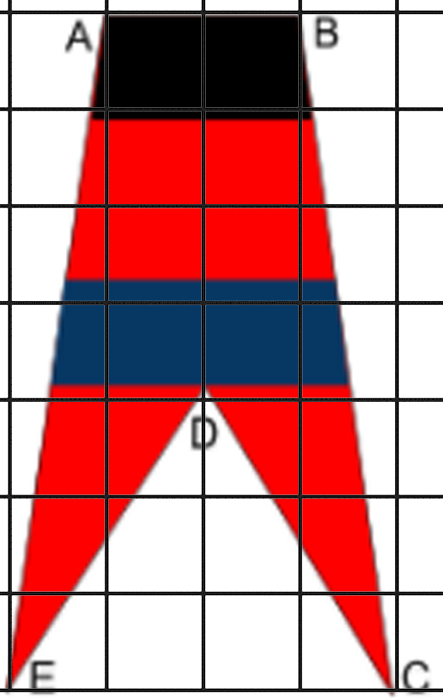 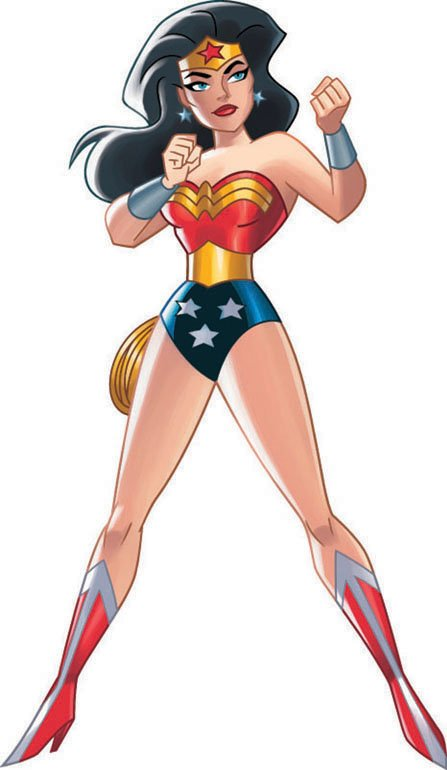 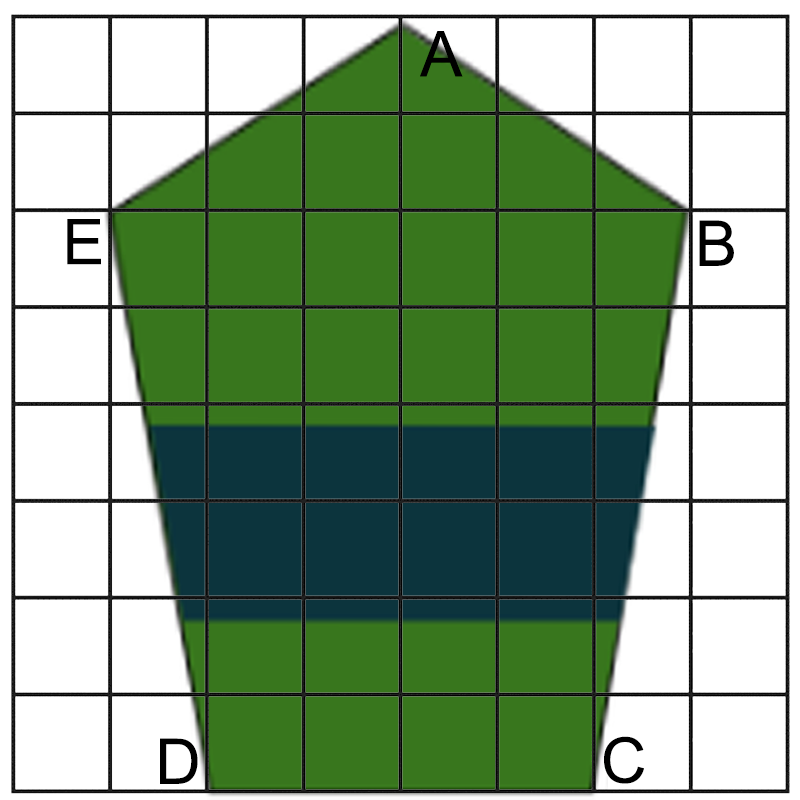 STEP 3: Choose one of the following three story ideas, then write out your story in a short paragraph using complete sentences. Keep in mind you only have four panels to tell your story in comic form, and don’t forget to use your hero’s superpower(s)!Idea 1: The first day your superhero discovers their powers. Things get a little out of control!Idea 2: A supervillain (of your own design) has kidnapped your best friend - how will your superhero free them?Idea 3: An alien army is invading Tacoma - how will your superhero stop them and save the world?________________________________________________________________________________________________________________________________________________________________________________________________________________________________________________________________________________________________________________________________________________________________________________________________________________________________________________________________________________________________________________________________________________________________________________________________________________________________________________________________________________________________________________________________________________________________________________________________________________________STEP 4: Use decomposition to break your story down into four panels. Take a look at the template you will be working on, as some panels already have some scenery placed for you. Sketch your comic in the four panels on the next page, making sure you follow these requirements:Every panel must include your simplified geometric hero, drawn the same size in eachYour comic can include captions and word/thought bubblesYou should use color in the final version, but for now just use pen or pencil to create a quick sketchSTEP 5: Cut out your simplified geometric superhero from the first page and trace it into the first panel of your final comic paper. Make sure the vertices all land on the intersection of two grid lines. Write down the coordinates of each vertex of your hero below. Hint: in the first panel, your x-coordinates will all be negative!A:______ , ______      B:______ , ______      C:______ , ______     D:______ , ______      E:______ , ______STEP 6: Use algorithmic thinking to move your superhero into the remaining three panels. For each panel, you will come up with one or more geometric transformation (translation, reflection or rotation) to get your superhero where you want them within the panel. You must use at least one reflection OR one rotation in your projectYou must write your steps in the table on the next page, including what transformation(s) you did and the coordinates of each vertex in each panelUse the cutout to help you visualize where you want your hero in each panelIf your superhero only has three or four vertices, you won’t need to fill in all five coordinate pairsSTEP 7: Time to get artistic! Looking back at your story from Step 3 and your panel sketches from Step 4, fill in the remaining details in each panel. These could include:Other characters (good guys, bad guys or innocent civilians)Scenery (buildings, trees, cars…)Word or thought bubblesCaptions describing what’s happening in each panelGRADING RUBRICNow it’s your turn. Your shape must use only straight lines (no curves!), 
and you can use at most five sides. This means you can use a triangle, 
a quadrilateral or a pentagon.Draw your simplified superhero in the box to the right, and label the vertices 
with the letters A through E (or C or D, if you have fewer vertices). Your vertices must land on the intersection of two grid lines. Don’t draw 
outside the box!Now it’s your turn. Your shape must use only straight lines (no curves!), 
and you can use at most five sides. This means you can use a triangle, 
a quadrilateral or a pentagon.Draw your simplified superhero in the box to the right, and label the vertices 
with the letters A through E (or C or D, if you have fewer vertices). Your vertices must land on the intersection of two grid lines. Don’t draw 
outside the box!Now it’s your turn. Your shape must use only straight lines (no curves!), 
and you can use at most five sides. This means you can use a triangle, 
a quadrilateral or a pentagon.Draw your simplified superhero in the box to the right, and label the vertices 
with the letters A through E (or C or D, if you have fewer vertices). Your vertices must land on the intersection of two grid lines. Don’t draw 
outside the box!Now it’s your turn. Your shape must use only straight lines (no curves!), 
and you can use at most five sides. This means you can use a triangle, 
a quadrilateral or a pentagon.Draw your simplified superhero in the box to the right, and label the vertices 
with the letters A through E (or C or D, if you have fewer vertices). Your vertices must land on the intersection of two grid lines. Don’t draw 
outside the box!Now it’s your turn. Your shape must use only straight lines (no curves!), 
and you can use at most five sides. This means you can use a triangle, 
a quadrilateral or a pentagon.Draw your simplified superhero in the box to the right, and label the vertices 
with the letters A through E (or C or D, if you have fewer vertices). Your vertices must land on the intersection of two grid lines. Don’t draw 
outside the box!Now it’s your turn. Your shape must use only straight lines (no curves!), 
and you can use at most five sides. This means you can use a triangle, 
a quadrilateral or a pentagon.Draw your simplified superhero in the box to the right, and label the vertices 
with the letters A through E (or C or D, if you have fewer vertices). Your vertices must land on the intersection of two grid lines. Don’t draw 
outside the box!Now it’s your turn. Your shape must use only straight lines (no curves!), 
and you can use at most five sides. This means you can use a triangle, 
a quadrilateral or a pentagon.Draw your simplified superhero in the box to the right, and label the vertices 
with the letters A through E (or C or D, if you have fewer vertices). Your vertices must land on the intersection of two grid lines. Don’t draw 
outside the box!Now it’s your turn. Your shape must use only straight lines (no curves!), 
and you can use at most five sides. This means you can use a triangle, 
a quadrilateral or a pentagon.Draw your simplified superhero in the box to the right, and label the vertices 
with the letters A through E (or C or D, if you have fewer vertices). Your vertices must land on the intersection of two grid lines. Don’t draw 
outside the box!Example: To get my hero from Panel 1 to Panel 2, I...translated by 20 units in the x-direction (right)A2:     5     ,     15               B2:     0     ,     18               C2:    -5     ,     13    ￼  D2:    -9     ,     4                E2:            ,            ￼To get my hero from Panel 1 to Panel 2, I...A2: ______ , ______           B2: ______ , ______           C2: ______ , ______D2: ______ , ______           E2: ______ , ______To get my hero from Panel 2 to Panel 3, I...A3: ______ , ______           B3: ______ , ______           C3: ______ , ______D3: ______ , ______           E3: ______ , ______To get my hero from Panel 3 to Panel 4, I...A4: ______ , ______           B4: ______ , ______           C4: ______ , ______D4: ______ , ______           E4: ______ , ______Project ComponentPoint ValuePlanning steps completed:[Step 1] Superhero name and superpowers listed[Step 2] Simplified geometric superhero drawn and cut out[Step 3] Story written in short paragraph form[Step 4] Each panel sketched with the superhero included in each[Step 5] Starting coordinates correctly identified_______/25(5 points per step)Final comic panels completed_______/12(3 points per panel)The steps between each panel listed in the table include:correct geometric transformationscoordinates for the superhero’s vertices_______/20(4 points per step)Neatness/organization/effortHandwriting is legible (able to be read)Colorful illustrationsCreative illustrationsName and block are written in the correct place________/8(2 points per requirement)Comments:Total: _____________/60SBG Level: __________/4Comments:Total: _____________/60SBG Level: __________/4